Name: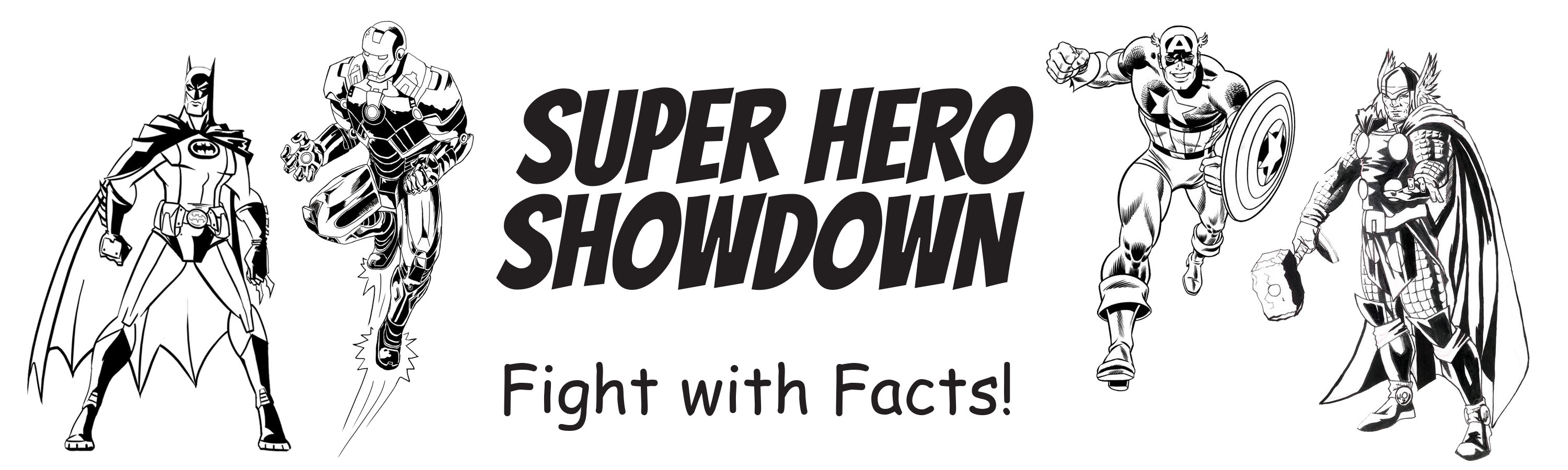 Period:Trait+/-Super Hero:+/-Super Hero:PersonalitySuper powers/strengthsSuper powers/strengthsSuper powers/strengthsSuper powers/strengthsWeaknessesWeaknessesEquipment/weaponsEquipment/weaponsOtherOtherOther